Буклет для родителей«Как развивать речь ребенка дома»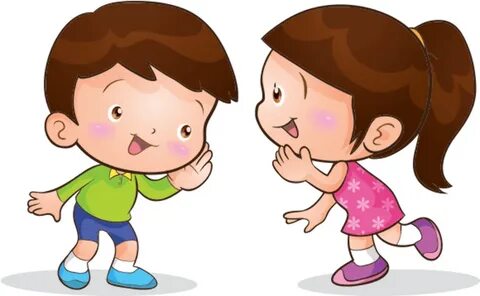 Развитие и совершенствование звуковойкультуры речиПо рекомендации педагогов проводить с ребенком специальные игровые упражнения по развитию и совершенствованию звуковой культуры речи как составной части подготовки ребенка к последующему обучению грамоте.      Для развития фонематического слуха упражнять ребенка в выделении первого звука в своем имени, в имени окружающих, в названии любимой игрушки, а затем в определении последовательности звуков в этих словах; делить слова на слоги и определять их последовательность.Следить за правильным ударением при произнесении слов, проводя игры типа «Так и не так»: взрослый произносит слова или словосочетания, сочетая правильное и неправильное использование ударений, а ребенок слушает и поправляет взрослого, произнося слово (словосочетание) с правильным ударением.      Закреплять произносительную сторону речи с помощью чистоговорок, скороговорок.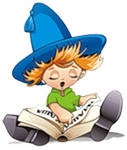 Развитие лексической стороны речиМного рассказывать и показывать ребенку, читать познавательную литературу, водить на экскурсии, проводить наблюдения. Внимательно рассматривать отдельные объекты и предметы. При этом желательно учитывать познавательные предпочтения (интересы) своего ребенка.    Рассказывать ребенку о родственниках (где они живут, кем работают, какие они замечательные люди, кем они приходятся ребенку); о своей работе или учебе, о тех людях, которые вас окружают.Продолжать семейную традицию ежедневных бесед о прожитом дне. (Чем тебя порадовал сегодняшний день? Чем огорчил? Чем удивил? И т. д.) Обсуждать и планировать все совместные мероприятия вместе с ребенком.      По рекомендации педагогов проводить специальные речевые игры с целью обогащения и совершенствования лексической стороны речи ребенка.Формирование грамматического строя речиУпражнять детей в правильном употреблении глаголов. Проводить с ребенком речевые игры типа «Кто что умеет делать?» на подбор глаголов (например: «Что умеет и любит делать кошечка? Бегать, спать, лакать, играть, мяукать» и т. п.); «Измени словечко» на умение употреблять и образовывать глаголы с приставками у-, при-, вы-, за-, пере-, под- и др. В повседневном общении с ребенком создавать речевые ситуации, позволяющие ребенку согласовывать существительные с числительными.  Следить за тем, как ребенок употребляет сложные формы существительных множественного числа в родительном падеже. Поощрять стремление ребенка использовать в речи сложные типы предложений (сложносочиненные и сложноподчиненные).В игровых ситуациях упражнять ребенка в составлении простых распространенных предложений.